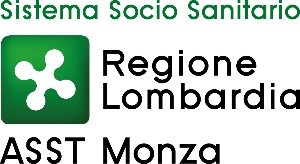 CAMPAGNA VACCINALE COVID-19AUTOCERTIFICAZIONE DEL DIRITTO ALLA SOMMINISTRAZIONE DEL VACCINO
(DPR n. 445/2000 e s.m.i., artt. 46 e 47)Io sottoscritto Nome …………………………………………………….. Cognome ……………………………………………….Nato/a  il ………………………………………………………………………….. a…………………………………………….…………..Codice Fiscale …………………………………………………………………………………………………………………………………Tessere Sanitaria …………………………………………………………………………………………………………………………….Telefono ………………………………………………………. Email ………………………………………………………………………al fine di essere sottoposto/a alla vaccinazione COVID-19oppureIo sottoscritto Nome …………………………………………………….. Cognome ……………………………………………….Codice Fiscale …………………………………………………………………………………………………………………………………Telefono ………………………………………………………. Email ………………………………………………………………………In qualità di            □ Tutore                              □ Curatore                          □ Amministratore di sostegno                   e pertanto in nome e per conto del/la Sig./ra Nome …………………… Cognome ……………….………………… nato/a  il ………………………………………………………………………….. a…………………………………………….…………..Codice Fiscale …………………………………………………………………………………………………………………………………Tessere Sanitaria …………………………………………………………………………………………………………………………….affinchè  sia sottoposto/a alla vaccinazione COVID-19DICHIARO di aver ricevuto l’invito personale e di rientrare nella seguente categoria prioritaria secondo il programma del piano della campagna vaccinale fase 1 bis (barrare)rete sanitaria extra-ospedaliera (a mero titolo esemplificativo e non esaustivo: laboratori, stabilimenti termali, ambulatori, studi dentistici, medicina dello sport, sanità penitenziaria, etc.)rete territoriale (a mero titolo esemplificativo e non esaustivo: RSD, CSS, CDI, CDD, CDC, strutture dell’area salute mentale di psichiatria, di NPIA, dell’area dipendenze, Degenze per sorveglianza, Degenze di Comunità di Base, Case Management per l’autismo, Residenzialità Assistita per Religiosi, RSA aperta, etc.)sistema sociale (a mero titolo esemplificativo e non esaustivo: Comunità Educative, Comunità Familiari, Alloggi per l’Autonomia, Centri di Aggregazione Giovanile, Centri Ricreativi Diurni, Comunità Alloggio Disabili, Centri Socio Educativi-CSE, Alloggio Protetto Anziani, Comunità Alloggio Sociale Anziani-C.A.S.A., Servizio di assistenza domiciliare, etc.)rimanenti ulteriori professionisti distinti per ciascun ordine delle professioni sanitarie a cui sono iscritti (a mero titolo esemplificativo e non esaustivo: Medici chirurghi e odontoiatri; Medici veterinari, Professioni Infermieristiche, Professione Ostetrica, TSRM PSTRP, Psicologi, Biologi, Farmacisti, etc.)Altra categoria (indicare) …………………………………………………………………………………………………e conseguentemente di avere diritto alla somministrazione prioritaria del vaccinoSONO CONSAPEVOLE CHEle false dichiarazioni, la falsità negli atti e l’uso di atti falsi sono puniti dal codice penale e dalle leggi speciali.ASST Monza, come previsto in materia dal D.P.R. n. 445/2000 e s.m.i. effettua controlli a campione sulla veridicità delle dichiarazioni sostitutive, assumendo – nel caso vengano rilevate violazioni della legge – i provvedimenti più opportuni e dandone  comunicazione alle Autorità Giudiziarie.Data ………………………..……. Firma per esteso e leggibile…………………………………………………………..Ai sensi dell'art 38 del dpr 445/2000 , le istanze e le dichiarazioni sostitutive di atto di notorietà da produrre agli organi della amministrazione pubblica o ai gestori o esercenti di pubblici servizi sono sottoscritte dall’interessato in presenza del dipendente addetto ovvero sottoscritte e presentate unitamente a copia fotostatica non autenticata di un documento di identità del sottoscrittore. Informativa privacy ai sensi del Regolamento 679/2016/UE
Si comunica che tutti i dati personali (comuni identificativi, sensibili e/o giudiziari) comunicati al Azienda Socio Sanitaria Territoriale di Monza saranno trattati esclusivamente per finalità istituzionali nel rispetto delle prescrizioni previste dal  Regolamento 679/2016/UE.Il trattamento dei dati personali avviene utilizzando strumenti e supporti sia cartacei che informatici.
Il Titolare del trattamento dei dati personali è il Azienda Socio Sanitaria Territoriale di Monza.
L’Interessato può esercitare i diritti previsti dagli articoli 15, 16, 17, 18, 20, 21 e 22 del Regolamento 679/2016/UE.
L’informativa completa redatta ai sensi degli articoli 13 e 14 del Regolamento 679/2016/UE è reperibile presso gli uffici aziendali e consultabile sul sito web dell’ente all'indirizzo www.asst-monza.it.Il Data Protection Officer/Responsabile della Protezione dei dati individuato dall'ASST  è:DPOP.IVAVia/PiazzaCAPComuneNominativo del DPOGruppo ECOSafety S.r.l. 11316101002Via di Tor Vergata n. 43400133Romaavv. Alessia Vincenza Ferrari